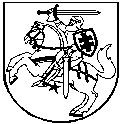 LIETUVOS RESPUBLIKOS VIDAUS REIKALŲ MINISTRASĮSAKYMASDĖL LIETUVOS RESPUBLIKOS VIDAUS REIKALŲ MINISTRO 2016 M. GEGUŽĖS 31 D. ĮSAKYMO NR. 1V-414 „DĖL SIŪLOMŲ NEFINANSUOTI PAGAL 2014–2020 METŲ EUROPOS SĄJUNGOS FONDŲ INVESTICIJŲ VEIKSMŲ PROGRAMOS 8 PRIORITETO „SOCIALINĖS ĮTRAUKTIES DIDINIMAS IR KOVA SU SKURDU“ NR. 08.6.1-ESFA-T-909 PRIEMONĘ „VIETOS PLĖTROS STRATEGIJŲ RENGIMAS“  DIDŽIŲJŲ MIESTŲ VIETOS PLĖTROS STRATEGIJŲ SĄRAŠO SUDARYMO“ PAKEITIMO2016 m. birželio 29 d. Nr. 1V-467Vilnius Pakeičiu Lietuvos Respublikos vidaus reikalų ministro 2016 m. gegužės 31 d. įsakymą Nr. 1V-414  „Dėl siūlomų nefinansuoti pagal 2014–2020 metų Europos Sąjungos fondų investicijų veiksmų programos 8 prioriteto „Socialinės įtraukties didinimas ir kova su skurdu“ Nr. 08.6.1-ESFA-T-909 priemonę „Vietos plėtros strategijų rengimas“ didžiųjų miestų vietos plėtros strategijų sąrašo sudarymo“ ir jį išdėstau nauja redakcija:„LIETUVOS RESPUBLIKOS VIDAUS REIKALŲ MINISTRASĮSAKYMASDĖL SIŪLOMŲ NEFINANSUOTI PAGAL 2014–2020 METŲ EUROPOS SĄJUNGOS FONDŲ INVESTICIJŲ VEIKSMŲ PROGRAMOS 8 PRIORITETO „SOCIALINĖS ĮTRAUKTIES DIDINIMAS IR KOVA SU SKURDU“ PRIEMONES NR. 08.6.1-ESFA-T-910 „VIETOS PLĖTROS STRATEGIJŲ ĮGYVENDINIMO ADMINISTRAVIMAS“ IR NR. 08.6.1-ESFA-V-911 „VIETOS PLĖTROS STRATEGIJŲ ĮGYVENDINIMAS“ VIETOS PLĖTROS STRATEGIJŲ SĄRAŠO PATVIRTINIMOVadovaudamasis Vietos plėtros strategijų atrankos ir įgyvendinimo taisyklių, patvirtintų Lietuvos Respublikos vidaus reikalų ministro 2015 m. gruodžio 11 d. įsakymu Nr. 1V-992 „Dėl Vietos plėtros strategijų atrankos ir įgyvendinimo taisyklių patvirtinimo“, 40, 42 punktais ir Jungtinio vietos plėtros strategijų atrankos komiteto, sudaryto Lietuvos Respublikos vidaus reikalų ministro 2016 m. balandžio 27 d. įsakymu Nr. 1V-311 „Dėl Jungtinio vietos plėtros strategijų atrankos komiteto, kuris pagal vietos plėtros strategijų atrankos ir įgyvendinimo taisykles atlieka vietos plėtros strategijų atranką, sudėties patvirtinimo“, 2016 m. gegužės 13 d. ir 2016 m. birželio 10 d. posėdžių protokolais:1.	T v i r t i n u siūlomų nefinansuoti pagal 2014–2020 metų Europos Sąjungos fondų investicijų veiksmų programos 8 prioriteto „Socialinės įtraukties didinimas ir kova su skurdu“ priemones Nr. 08.6.1-ESFA-T-910 „Vietos plėtros strategijų įgyvendinimo administravimas“ ir Nr. 08.6.1-ESFA-V-911 „Vietos plėtros strategijų įgyvendinimas“ vietos plėtros strategijų sąrašą (pridedama).2.	P a v e d u Vidaus reikalų ministerijos Regioninės politikos departamentui per 3 darbo dienas nefinansuojamų miestų vietos veiklos grupėms išsiųsti pranešimus apie priimtą sprendimą.“Vidaus reikalų ministras	Tomas ŽilinskasPATVIRTINTALietuvos Respublikos vidausreikalų ministro 2016 m. gegužės 31 d. įsakymu Nr. 1V-414(Lietuvos Respublikos vidaus reikalų ministro 2016 m. birželio 29 d. įsakymu Nr. 1V-467 redakcija)SIŪLOMŲ NEFINANSUOTI PAGAL 2014–2020 METŲ EUROPOS SĄJUNGOS FONDŲ INVESTICIJŲ VEIKSMŲ PROGRAMOS 8 PRIORITETO „SOCIALINĖS ĮTRAUKTIES DIDINIMAS IR KOVA SU SKURDU“ PRIEMONES NR. 08.6.1-ESFA-T-910 „VIETOS PLĖTROS STRATEGIJŲ ĮGYVENDINIMO ADMINISTRAVIMAS“  IR NR. 08.6.1-ESFA-V-911 „VIETOS PLĖTROS STRATEGIJŲ ĮGYVENDINIMAS“ VIETOS PLĖTROS STRATEGIJŲ SĄRAŠAS__________________________Eil. Nr.Vietos veiklos grupės pavadinimasVietos plėtros strategijos pavadinimas1.Asociacija „Kuršėnų miesto VVG“Kuršėnų miesto vietos veiklos grupės vietos plėtros strategija2.Tauragės miesto vietos veiklos grupėTauragės miesto vietos veiklos grupės 2016–2022 metų vietos plėtros strategija3.Ignalinos miesto vietos veiklos grupėIgnalinos miesto vietos plėtros strategija 2016–2020 m.4.Neringos miesto vietos veiklos grupėNeringos miesto vietos veiklos grupės plėtros strategija 2016–2023 m.5.Šventosios seniūnijos ir Nemirsetos bei Kunigiškių seniūnaitijų vietos veiklos grupėŠventosios seniūnijos ir Nemirsetos bei Kunigiškių seniūnaitijų vietos veiklos grupės vietos plėtros strategija6.Kelmės miesto vietos veiklos grupėKelmės miesto 2016–2022 m. vietos plėtros strategija7.Palangos vietos veiklos grupėPalangos vietos veiklos grupės 2016–2022 metų plėtros strategija8.Radviliškio miesto vietos veiklos grupėRadviliškio miesto vietos plėtros strategija9.Šilalės miesto vietos veiklos grupėŠilalės miesto vietos plėtros strategija10.Vilniaus miesto pietinės tikslinės teritorijos vietos veiklos grupė2016–2022 m. Vilniaus miesto pietinės tikslinės teritorijos bendruomenės inicijuotos vietos plėtros strategija11.Panevėžio vietos veiklos grupėPanevėžio miesto vietos plėtros strategija 2016–202012.Vilniaus miesto šiaurinės tikslinės teritorijos vietos veiklos grupėVilniaus miesto Šiaurinės tikslinės teritorijos vietos plėtros 2016–2022 metų strategija13.Raseinių miesto vietos veiklos grupėRaseinių miesto vietos plėtros 2016–2020 metų strategija14.Širvintų miesto vietos veiklos grupėŠirvintų miesto vietos plėtros 2016–2020 metų strategija